Beth yw Ymbweru Merched?Beth gallwn wneud amdano?(Cynradd)Amcanion y gweithgareddau hyn:Bydd y gweithgareddau hyn yn dilyn gwasanaeth cychwynnol gyda’r disgyblion.  Nod y gweithgareddau yw:Cefnogi plant i ddeall y thema yn ddyfnach, i feddwl yn feirniadol,  a chael cyfle i drafod materion drostynt eu hunainCyflwyno opsiynau am weithredu pellach ar y thema, gan gynnwys opsiynau creadigol a chymryd rhan mewn ymgyrchoedd yn yr ysgol, y gymuned leol, ac yn ehangach.*Diolch o galon i Action Aid am eu caniatâd i atgynhyrchu rhai o’u adnoddau addysgol ar anghydraddoldeb rhwng y rhywiau (https://www.actionaid.org.uk/school-resources/search/s/topic/0-2363)Gweithgaredd Cychwynnol:Gweler y gweithgaredd cychwynnol a awgrymir gan Action Aid (Taflen 1).  Gwnewch y gweithgaredd gyda losin (neu ffrwythau) gyda’r plant – hefyd y gweithgaredd gydag arian os dymunwch.  Defnyddiwch y gweithgareddau hyn i annog trafodaeth ymhlith y disgyblion am anghydraddoldeb a sut mae hi’n gwneud i bobl deimlo.  Efallai bydd angen trafod ystyr y gair ‘anghydraddoldeb’ eto.  Mwy na thebyg y prif bwynt i’r plant fydd tegwch.  Ni ddylai unrhyw un gael ei drin / ei thrin yn wahanol oherwydd ei ryw, ei oedran, ei hil, ayb.  Esboniwch y byddwch yn edrych ar anghydraddoldeb rhwng bechgyn a merched heddiw – ac ystyried rhai pethau y gall y plant wneud i godi eu llais yn erbyn annhegwch.2. Beth yw anghydraddoldeb rhwng y rhywiau?:Gweler y daflen gan Action Aid (Taflen 2).  Gallwch naill ai:dorri lan y gosodiadau a chael y plant i weithio mewn grwpiau a thrafod a ydy’r gosodiadau yn wir ai peidio, yn eu barn nhw; neudefnyddio’r gosodiadau i wneud continiwwm gwerthoedd.  Darllenwch mas y gosodiadau un ar y tro, a gofyn i’r plant symud i un pen yr ystafell neu’r llall, yn dibynnu a ydynt yn meddwl bod y gosodiad yn wir ai peidio.Pan fyddwch wedi edrych ar / clywed y gosodiadau i gyd, medrwch ddatgelu bod y gosodiadau i gyd yn wir.  Trafodwch gyda’r plant:sut mae hyn yn gwneud i chi deimlo?a oes ’na osodiadau sydd yn sefyll mas i chi?  Pam? 3. Yr hawl i fynd i’r ysgol: (Action Aid – Taflen 3):Edrychwch ar yr ystadegau a’r dyfyniadau gan ferched yn mynegi pam mae hi’n bwysig iddynt fynd i’r ysgol.  Mewn grŵp, trafodwch:pam mae hi’n bwysig i ferched fynd i’r ysgol?Beth yw’r sgil effeithiau os nad yw hyn yn digwydd?Beth fedrwn ni wneud i godi ymwybyddiaeth am y broblem hon, a chreu newid?Os dymunwch, medrwch hefyd drafod y broblem hon gan ddefnyddio’r dull ‘Pam, pam, pam….?’Dechreuwch ar chwith darn o bapur mawr gyda’r cwestiwn ‘Pam mae hi’n bwysig i ferched fynd i’r ysgol’, yna daliwch i ofyn y cwestiwn ‘pam’ .  Bydd hyn yn help i weld holl effaith y broblem ar ferched, eu teuluoedd, a’r gymdeithas.4. Bechgyn / Merched: edrych ar stereoteipiau:a) Nod y gweithgaredd hwn yw edrych yn feirniadol ar y syniadau sydd gyda’n cymdeithas am fechgyn a merched.  Mewn grwpiau, gofynnwch i’r plant edrych ar y dyfyniadau ar y cardiau (Taflen 4: Rolau Bechgyn a Merched) a thrafod:Beth yw’r syniadau / stereoteipiau y tu ôl i’r sefyllfaoedd hyn?Mewn pa ffordd maen nhw yn gallu cyfyngu ar ferched a’r dewisiadau maen nhw yn gallu eu gwneud mewn bywyd?Ydy’r un peth yn wir am fechgyn?  Beth fedrwn ni wneud i herio stereoteipiau? Trafodwch eich syniadau fel grŵp cyfan (efallai fel amser cylch) – a phenderfynu ar un peth y medrwch ei wneud fel dosbarth i leihau stereoteipiau a rhagfarn.b) Syniadau am Swyddi:Mewn grwpiau, gofynnwch i’r plant dynnu llun o’r swyddi canlynol:NyrsMeddygYmladdwr tânGwyddonyddAstronawtGwleidyddGarddwrArtistCymharwch eich lluniau gyda rhai eich ffrindiau.  Faint ohonoch arluniodd fechgyn a faint arluniodd ferched ar gyfer y gwahanol swyddi?  Beth mae hyn yn dangos i ni am ddisgwyliadau’r gymdeithas?  Os ydy merch am wneud swydd lle mae’r mwyafrif yn fechgyn, a ydy hyn yn anodd?  Pam? Sut gall y gymdeithas wneud pethau yn haws?  c) Y byd hysbysebu:Gofynnwch i’r plant edrych ar hysbysebion (mewn cylchgronau, ar y teledu, ar y rhyngrwyd, ar y stryd…..) am nwyddau ar gyfer bechgyn / merched – e.e. siampŵ, persawr, dillad, esgidiau, ceir, persawr……Gofynnwch iddynt ddadansoddi’r hysbysebion yn ôl:Y golwg (sut maen nhw yn edrych?)Y naws (sut maen nhw yn ‘teimlo’?  Pa gysylltiadau sydd yn dod i’r meddwl wrth edrych / gwrando arnynt?)Yr iaith a ddefnyddir (pa fath o enwau / ansoddeiriau a ddefnyddir?  Beth sydd yn dod i’r meddwl wrth ddarllen / glywed y rhain?)Fel dosbarth – rhannwch ganlyniadau’r ymchwil.  Beth sydd yn debyg a beth sydd yn wahanol yn yr hysbysebion sydd wedi’u hanelu at ferched / bechgyn?  Beth mae hyn yn ei ddweud wrthym ni am syniadau / rhagfarnau’r gymdeithas?  Beth fedrwn ei wneud i herio stereoteipiau? 5.Astudiaethau achos:Mae ’na ddwy astudiaeth achos sydd yn addas ar gyfer disgyblion cynradd – un sydd yn edrych ar hawl merched i gael addysg; ac un yn sôn am ymgyrch yn erbyn i ferched briodi yn gynnar ym Mhacistan.Gallwch ddefnyddio’r astudiaethau achos hyn i ddeall y problemau sydd yn wynebu merched yn ddyfnach, ond hefyd fel ffynhonnell ysbrydoliaeth trwy ystyried sut mae merched eu hunain wedi ymgyrchu dros newid – rhai ar gost bersonol iddyn nhw eu hunain.  6. Beth fedrwn ni ei wneud – Gweithredu!Elfen gref o Neges Heddwch ac Ewyllys Da eleni yw annog cymaint o bobl ifanc yng Nghymru a thu hwnt â phosibl i fynegi eu barn yn greadigol ar y thema Ymbweru Merched yn y cyfnod yn arwain lan at 18 Mai, a hefyd i annog pobl ifanc i weithredu a rhannu’r hyn maen nhw wedi’i wneud.  Rhoddir rhai syniadau isod.Edrych ar yr astudiaethau achos sydd yn cyd-fynd â’r pecyn hwn.  Pa fater sydd o bwys i chi? Lluniwch ymgyrch gyda’ch ffrindiau, gan ddilyn y syniadau ar ddiwedd yr astudiaeth achos.Byddwch yn greadigol: gallwch greu arddangosfa yn eich ysgol neu’ch llyfrgell leol; ysgrifennu cerddi, straeon neu ganeuon; creu gwaith celf…..  Cysylltwch â phobl a fedr wneud gwahaniaeth yn eich barn chi – e.e. gwleidyddion, pobl enwog….. i’ch cefnogi gyda’ch ymgyrch!Dewiswch ferch sydd yn fodel rôl bwysig i chi.  Gall fod yn rhywun cyfoes, neu yn hanesyddol – e.e. Malala Yousafzai, Greta Thunberg, Rosa Parks, Tanni Grey Thompson…..  Cofiwch fod hyn yn medru bod yn rhywun o Gymru (Gweler ‘100+Menywod Cymreig yma: http://www.100menywodcymreig.cymru/ )Gyda’ch ffrindiau rhowch arddangosfa at ei gilydd am fenywod sydd wedi cyflawni pethau anhygoel / wedi newid y byd!Gall eich arddangosfa / prosiect gynnwys ysgrifennu creadigol (cerddi / erthyglau / blogiau/ straeon….); celf (lluniau / modelau / ffotos); creu cyflwyniadau digidol neu ffilmiauGwahoddwch bobl i ddod i weld eich gwaith – e.e. cynghorwyr lleol / llywodraethwyr / gwleidyddion / pobl enwog Gwahoddwch ferch amlwg i ddod i’ch ysgol i roi sgwrs / gwneud cyfweliad – e.e. rhywun o’r byd chwaraeon / drama / gwleidyddiaeth (Gweler: ‘100+Menywod Cymreig yma: http://www.100menywodcymreig.cymru/ )Trefnwch wasanaeth i’r ysgol gyfan Paratowch gwestiynau ar gyfer cyfweliad, er mwyn darganfod mwy am ei phrofiadau a’r heriau y mae hi wedi’u goresgynRhannwch y cyfweliad (gyda chaniatâd) ymhellach trwy flogio neu ar y cyfryngau cymdeithasolAr gyfer Diwrnod Rhyngwladol Merched (8 Mawrth):Anogwch gymaint o bobl ag bo modd yn eich ysgol i wneud addewid dros ymbweru merched, gan ddefnyddio Cerdyn Addewid WEN Cymru. Cynhaliwch ddigwyddiad ar 8 Mawrth – e.e. siaradwraig, caffi, ffair llyfrau, grŵp trafod, ffilm ……Gwahoddwch aelodau o’ch cymuned i’ch digwyddiad a gofyn iddynt gefnogi’ch ymgyrch!Ar 18 Mai (Diwrnod cyhoeddi Neges Heddwch ac Ewyllys Da):Cynhaliwch wasanaeth arbennig yn eich ysgol i rannu’r NegesYmatebwch i’r Neges ar e-bost a thrwy’r cyfryngau cymdeithasolRhannwch y Neges gyda’ch ffrindiau tramor ac yng Nghymru a’u hannog i greu ymatebion.Defnyddiwch yr hashnod: #Heddwch2020Beth bynnag rydych yn ei wneud, cofiwch ei rannu gyda’r Urdd.  Gallwch wneud hyn trwy ddefnyddio @Urdd / @Urddgobaithcymru Hashnodau eraill i’w defnyddio:#ArwresCymreig #100oFenywodCymru#IWD2020#HeforSheAm syniadau eraill ewch at:Gwefan Diwrnod Rhyngwladol Merched: https://www.internationalwomensday.com/School-Resources Gwefan Rhwydwaith Cydraddoldeb Menywod (WEN) Cymru: https://wenwales.org.uk/cy/ HeforShe Action Kit (Menywod y Cenhedloedd Unedig) : https://www.heforshe.org/sites/default/files/2018-09/HeForShe_Action_Kit_Individuals.pdf Ffynonellau:Action Aid – adnoddau dysgu: https://www.actionaid.org.uk/school-resources/search/s/topic/0-2363 Adnoddau ar gyfer Diwrnod Rhyngwladol Menywod: https://www.internationalwomensday.com/School-Resources Pecyn Adnoddau WENCymru: https://www.internationalwomensday.com/School-Resources  Cofiwch ddefnyddio’r hashnod: #Heddwch2020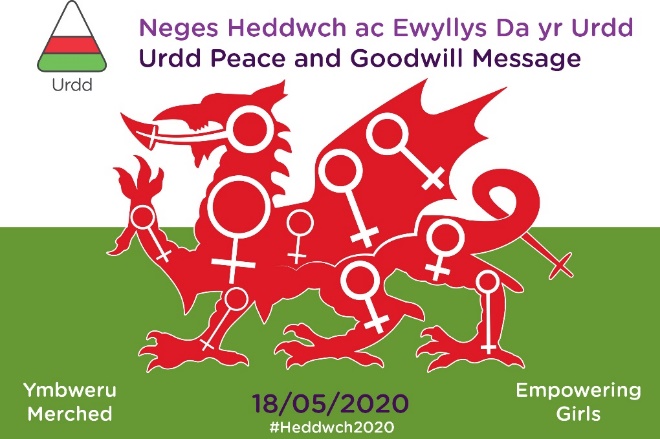 